Microsoft 365 Office Online – Immersive Reader and Translation. . Step One: Getting to 365Type http://portal.office.com (or https://login.microsoftonline.com/login.srf ) into your address bar. 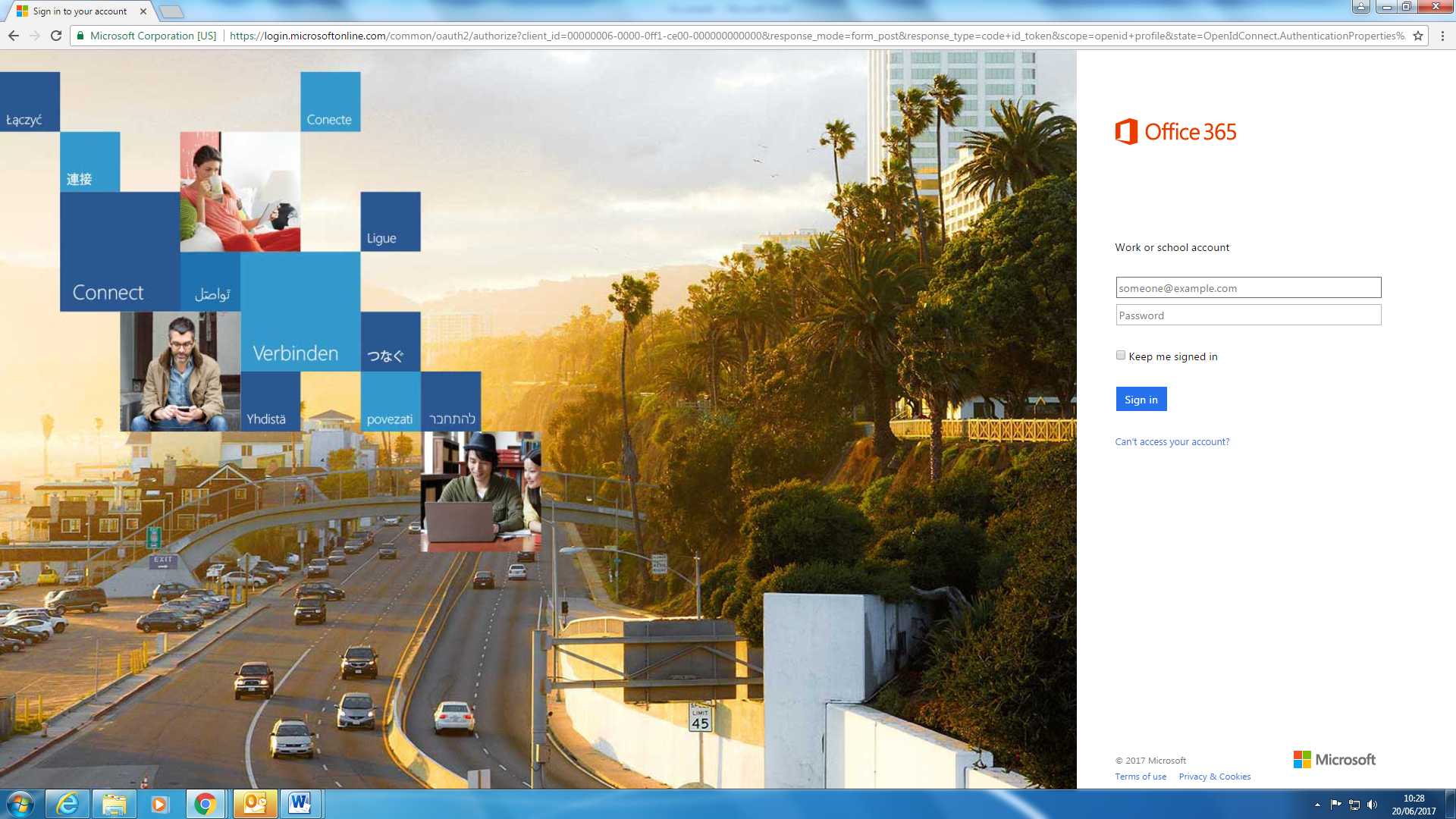 Step Two: Logging in to 365Login with your Lambeth College email* account username ( e.g. croberts@lambeth.ac.uk ) and password. Note @lambeth not @lambethcollege. For students it’s 88888888@student.lambeth.ac.uk Outside the college or using Google Chrome you’ll have to do this twice but inside –once you’re logged on it should go straight through to the Office Portal.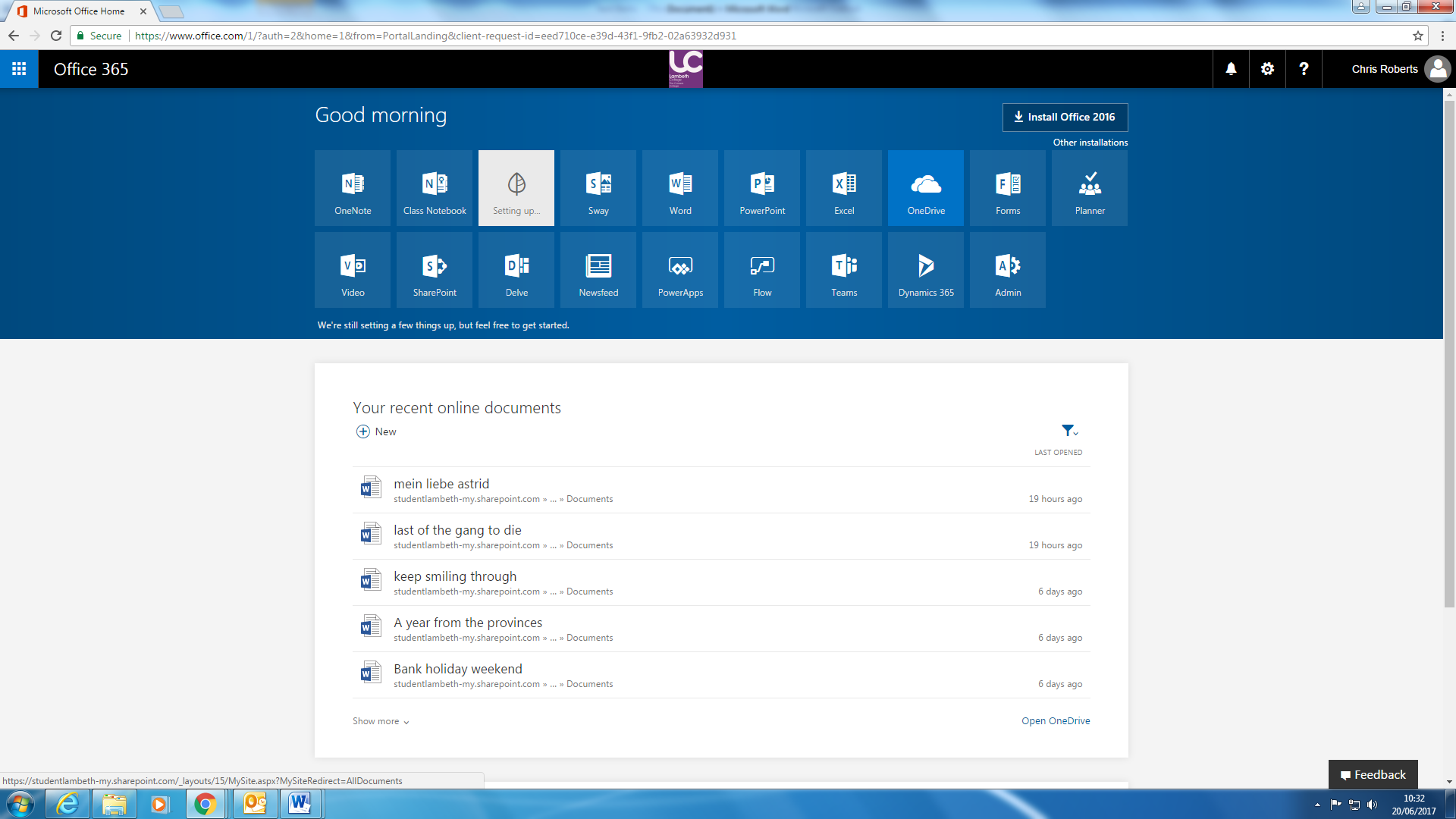 Step Three : Uploading a file to One DriveSelect One Drive . Upload a file. 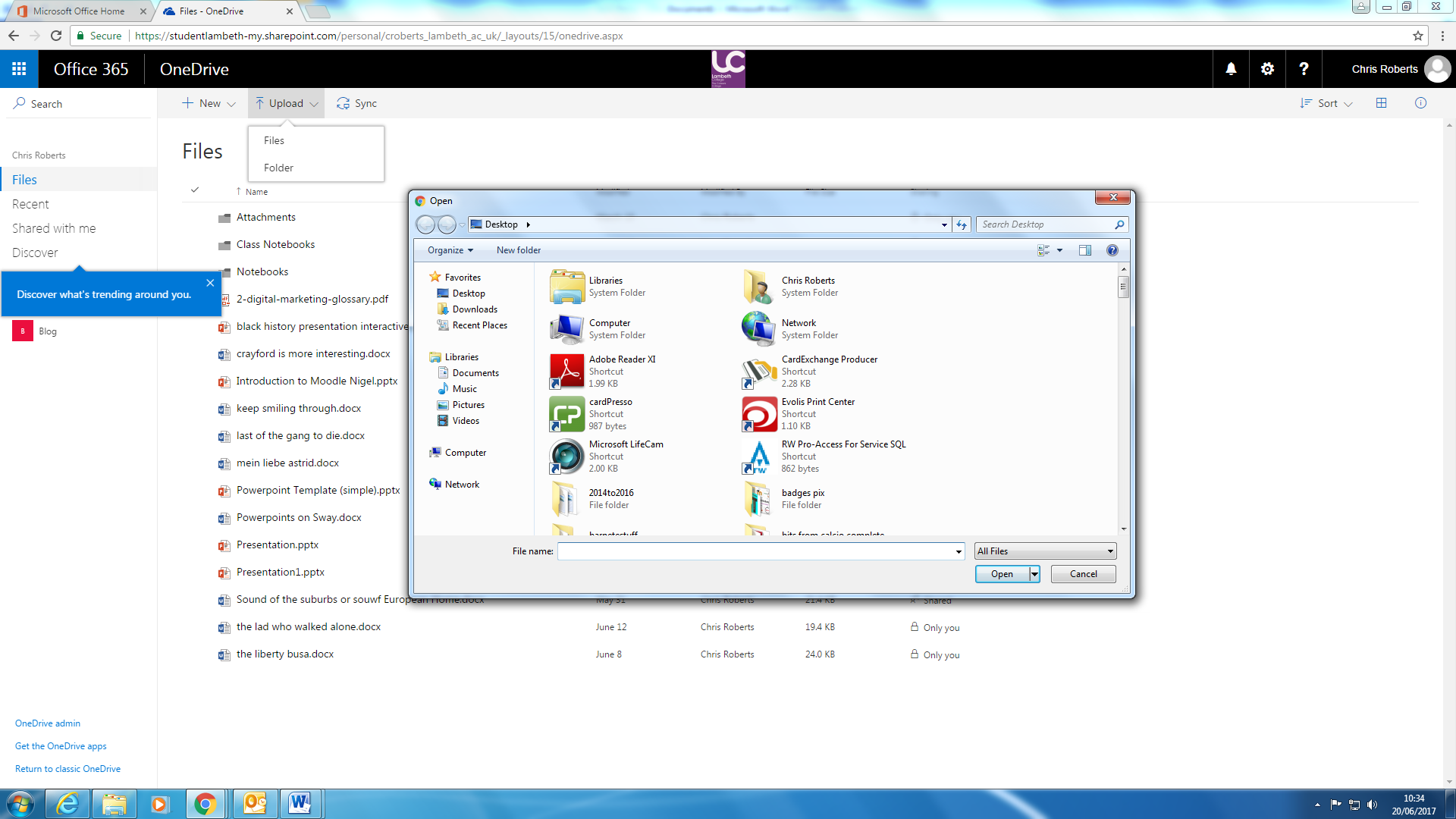 Step Four – Immersive Reader Select your file from One Drive and open.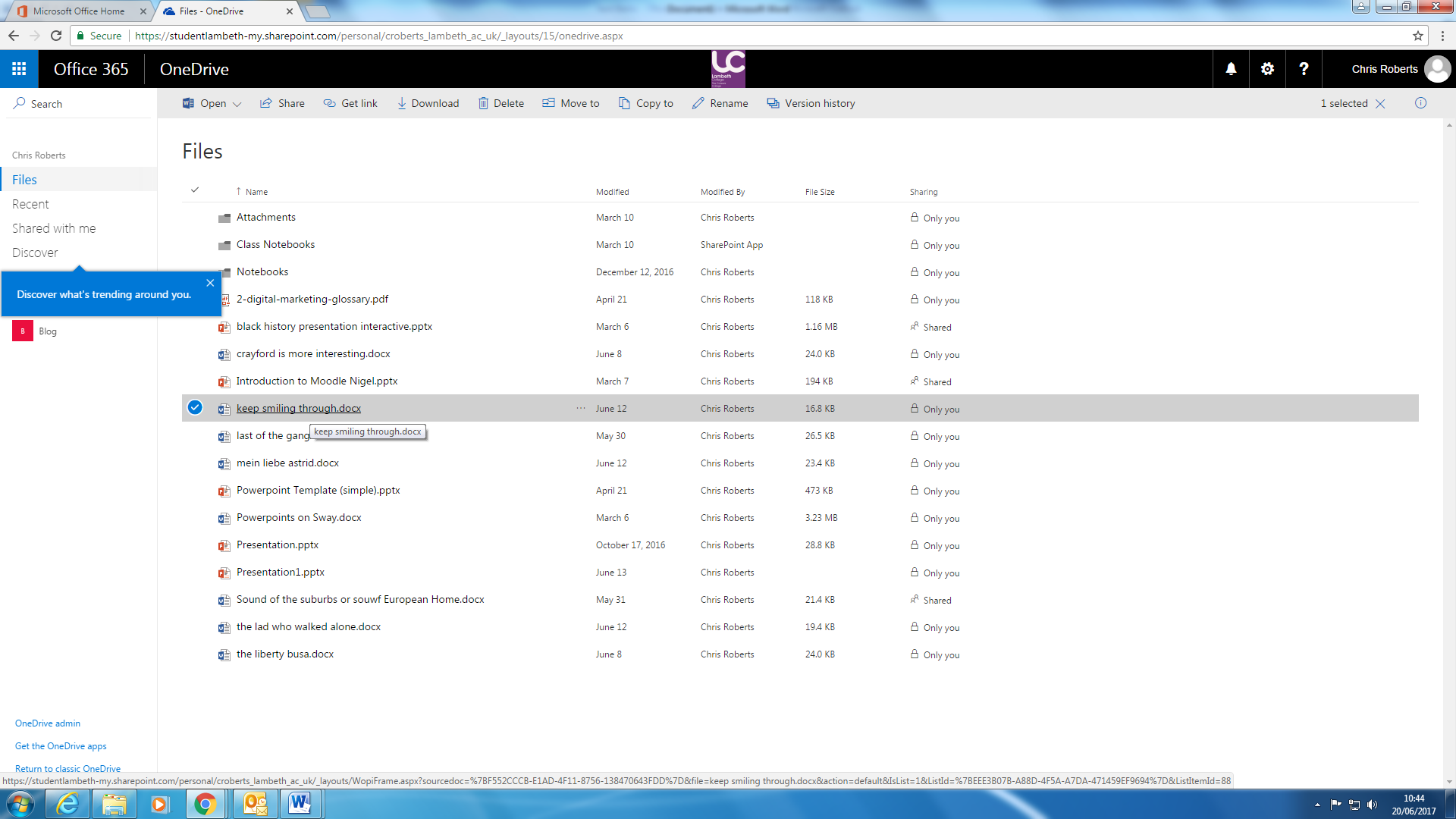 Select edit in browser (Note at this point Microsoft may update your document to a version compatible with Immersive Reader.)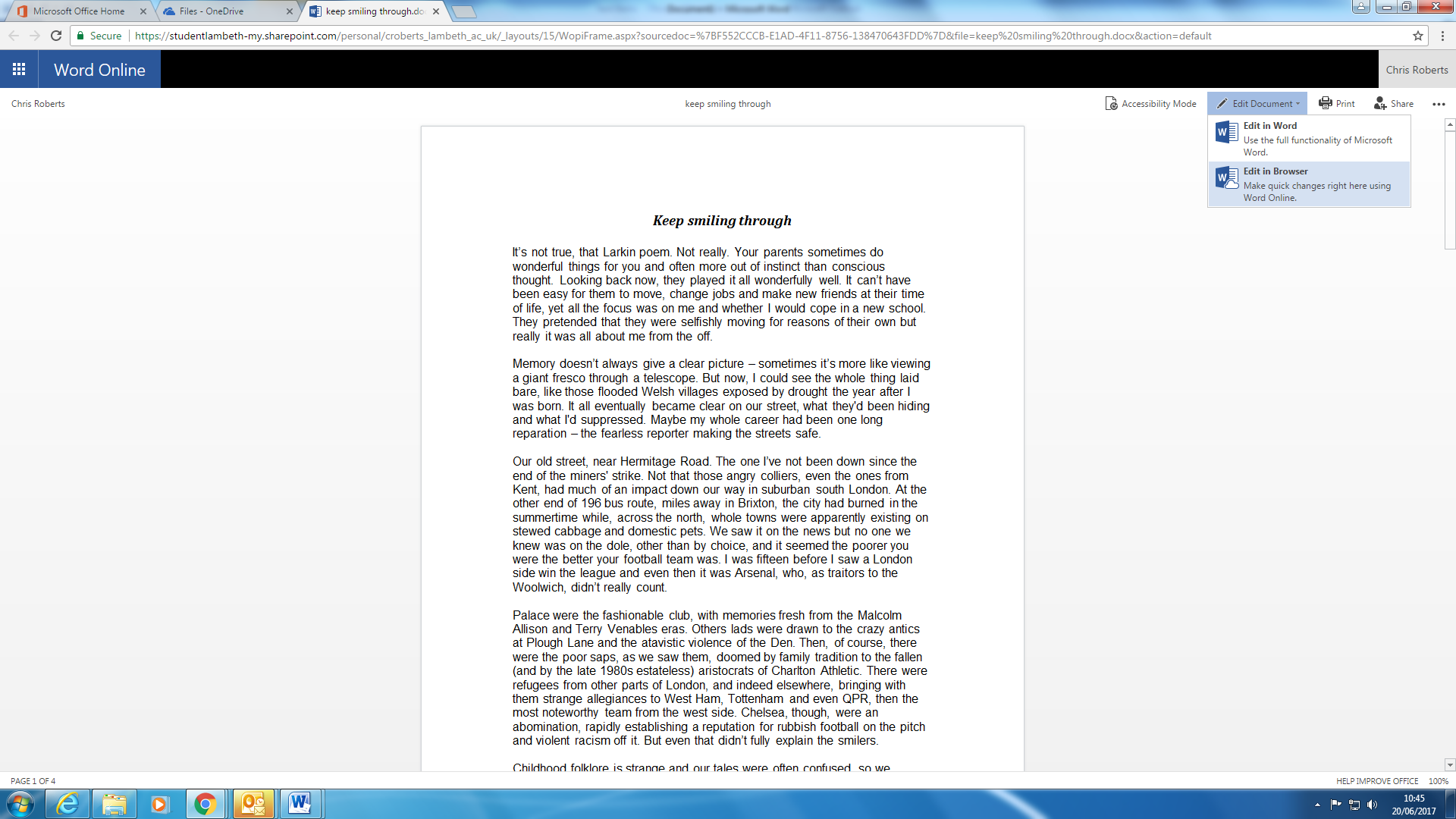 Step Six . Finding the reader.Go to View then Immersive Reader 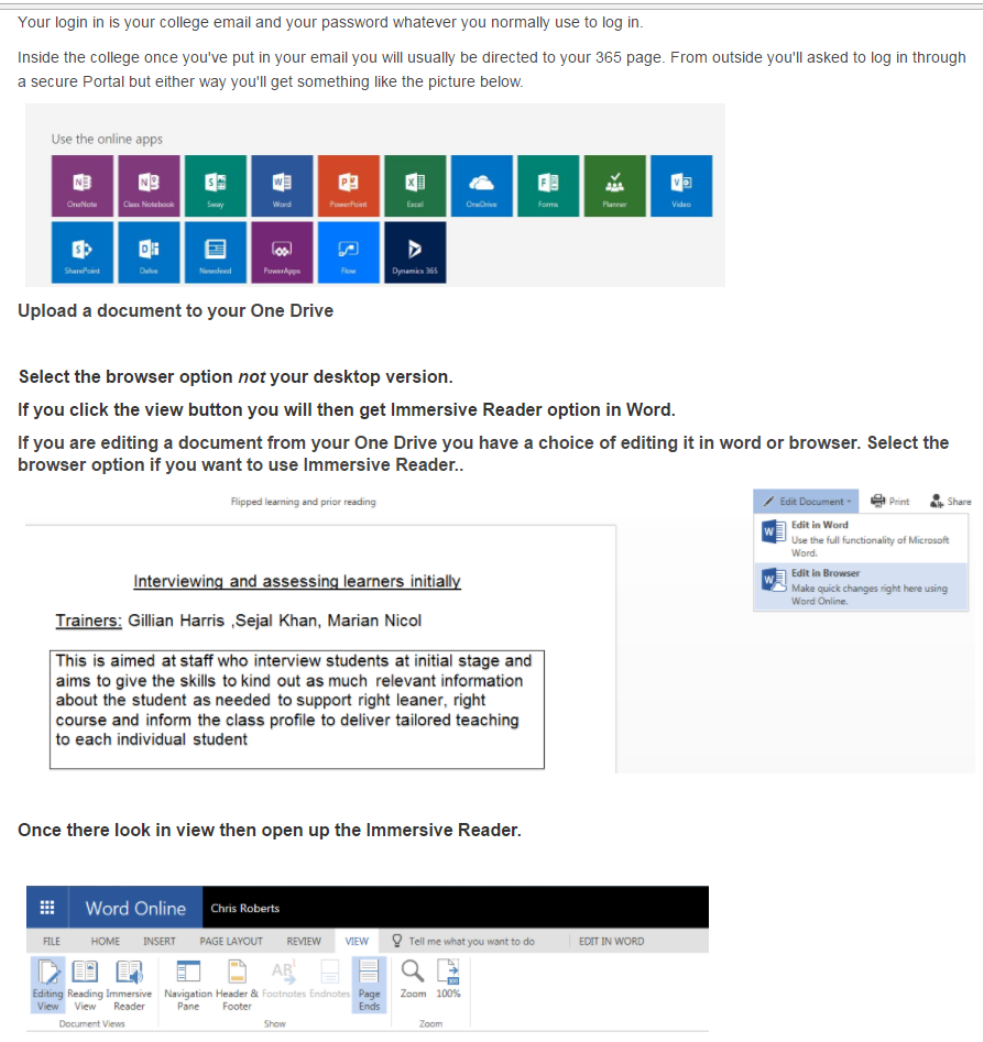 Step Seven:  Use the features New Feature ! Picture Dictionary. Go to reading preferences and make sure picture dictionary is on.It doesn’t work for all words but if you click on a word it’ll reveal a picture especially with nouns. 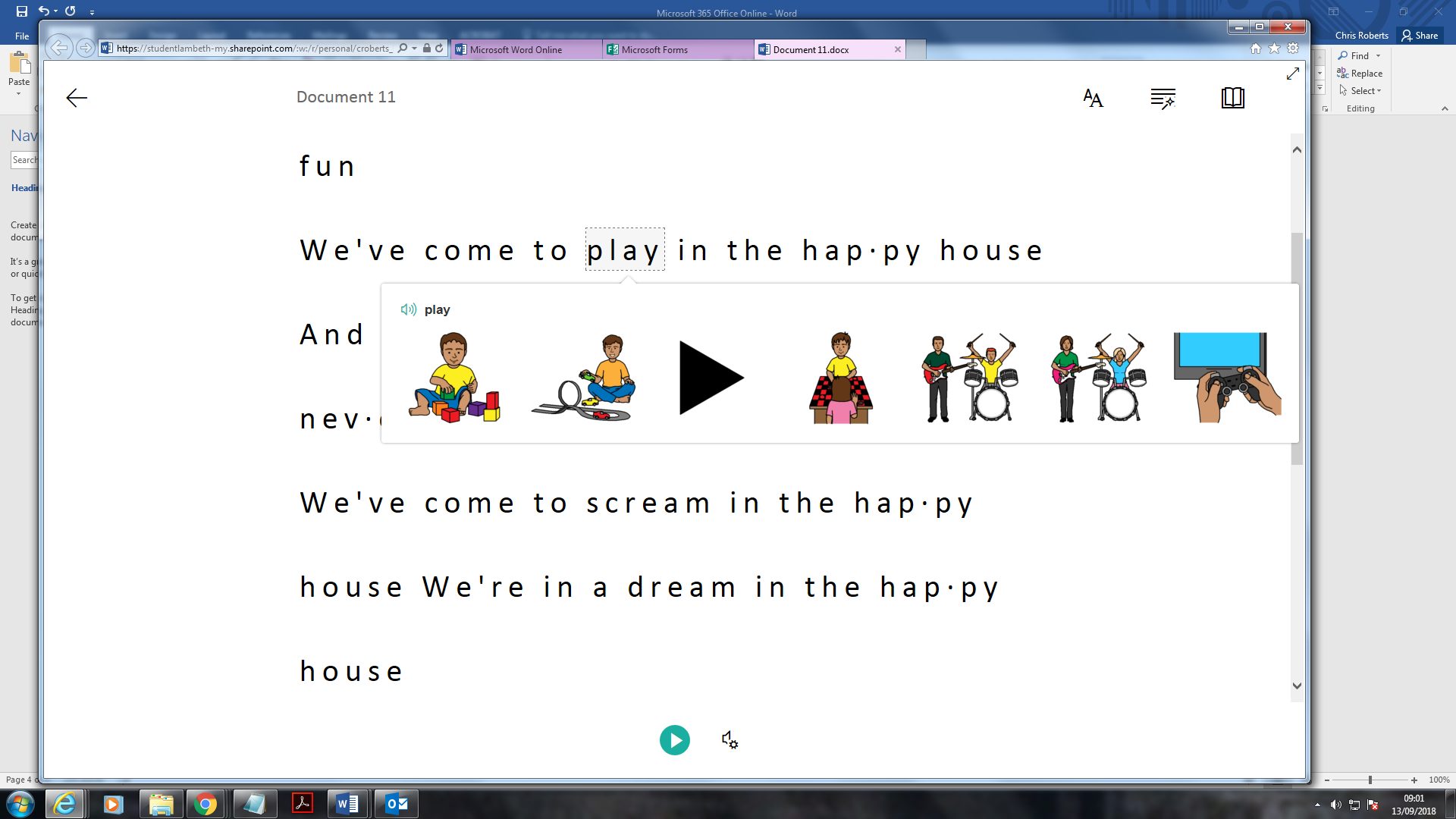 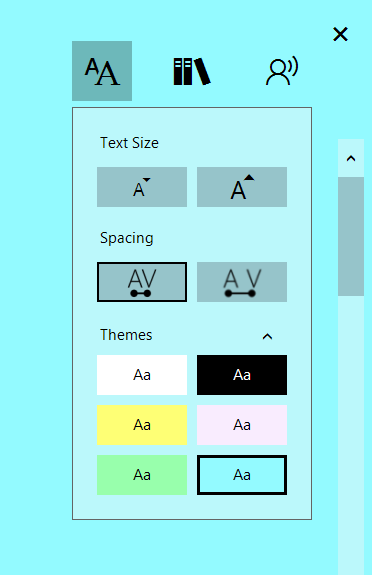 Text viewingChange the size of textChange the width of textAdd a colour background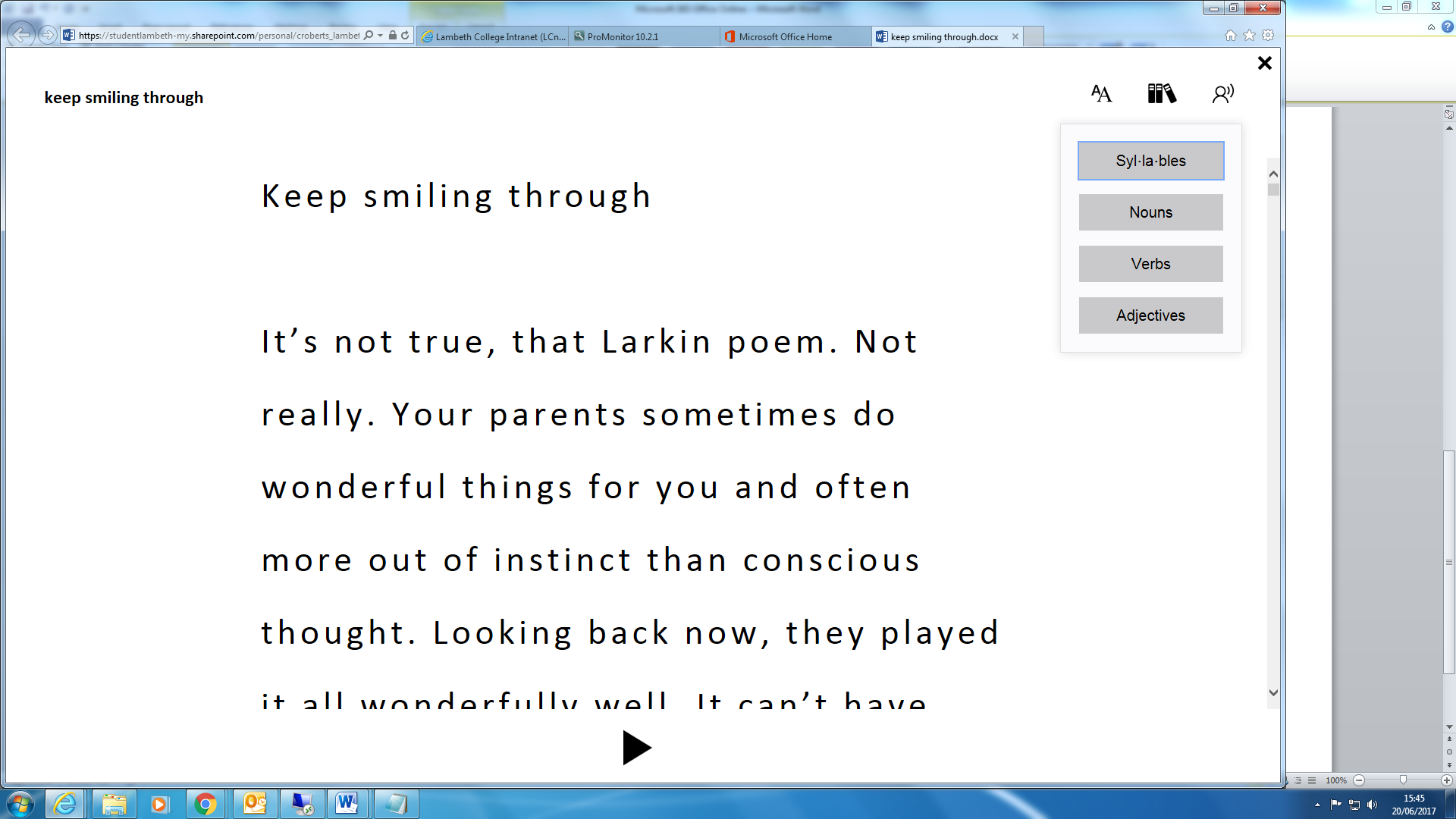 Text analysis.Break up words in to Syllables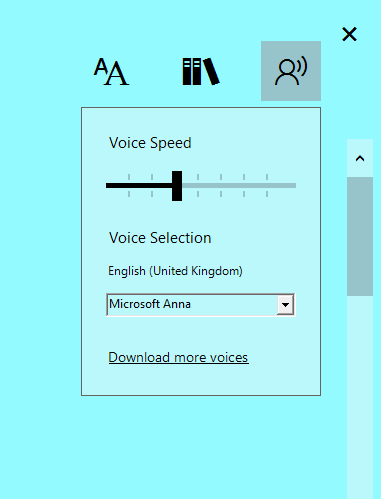 Read out loud. This is useful for learners with poor reading skills, who do not have English as a first language.For a more advanced level of learner it is an excellent proof reading tool and all learners should be encouraged to read their assignments back this way prior to handing in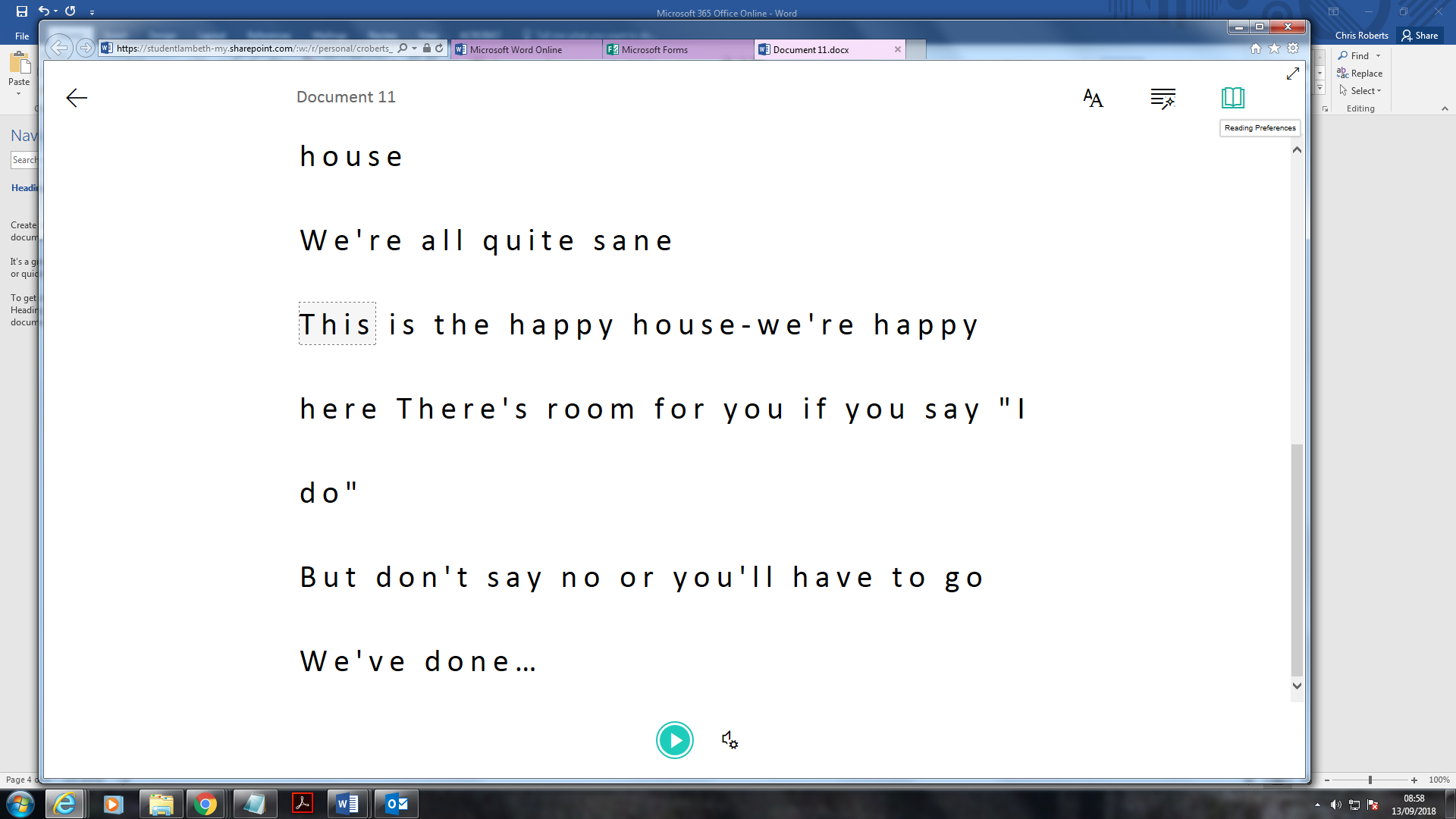 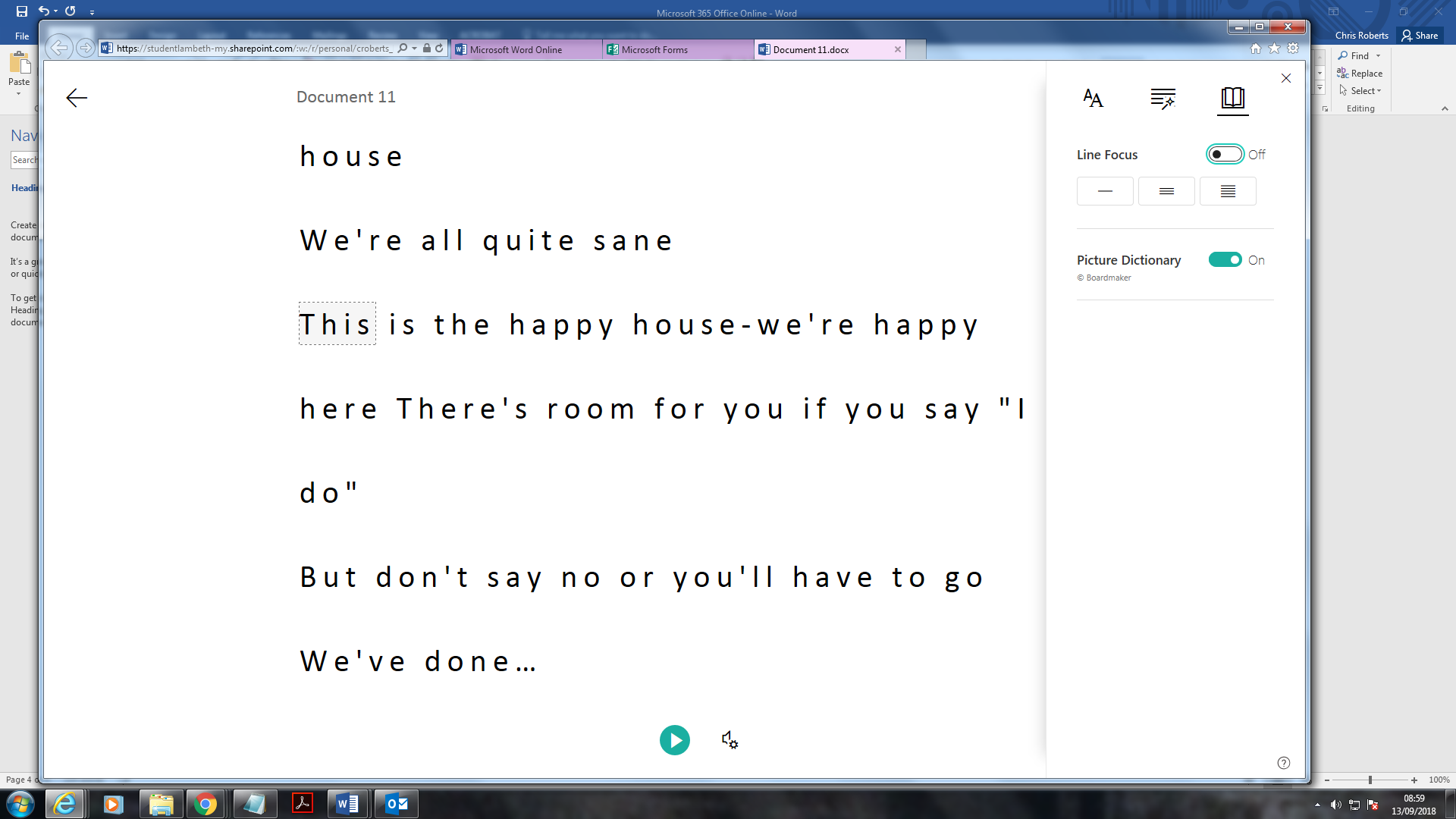 